REQUERIMENTO Nº 136/2019 Requer informações acerca dos investimentos realizados através de recursos públicos no município de Santa Bárbara d´Oeste. Senhor Presidente,Senhores Vereadores, CONSIDERANDO que o Poder Legislativo, através de seus Membros legalmente eleitos pela população, tem como atribuição fiscalizar o Poder Executivo Municipal no âmbito de seus atos;CONSIDERANDO que é dever do Poder Público encaminhar as respostas adequadamente, sem omissão, por se tratar de recursos públicos, em consonância à Lei de Transparência.CONSIDERANDO o dever parlamentar de fiscalização dos recursos públicos.CONSIDERANDO o direito do cidadão no acesso a informação através da Lei 12.527 de 18 de novembro de 2011.REQUEIRO que, nos termos do Art. 10, Inciso X, da Lei Orgânica do município de Santa Bárbara d’Oeste, combinado com o Art. 63, Inciso IX, do mesmo diploma legal, seja oficiado o Excelentíssimo Senhor Prefeito Municipal para que encaminhe a esta Casa de Leis as seguintes informações: 1º) Solicito informações dos valores e recursos investidos na área da saúde no município de Santa Bárbara d´Oeste no ano de 2018. Informar exatamente onde foi aplicado os valores e recursos destinados a saúde. Enviar relatório detalhado informando valores gastos e recursos investidos2º) A Administração Pública Municipal tem uma previsão dos valores que serão gastos e investidos em melhorias na área da saúde para o ano de 2019 no município de Santa Bárbara d´Oeste?  Quais serão essas melhorias?3º) Solicito informações dos valores e recursos investidos na área da Educação no município de Santa Bárbara d´Oeste no ano de 2018. Informar exatamente onde foi aplicado os valores e recursos destinados à Educação.  Enviar relatório detalhado informando valores gastos e recursos investidos4º) A Administração Pública Municipal tem uma previsão dos valores que serão gastos e investidos em melhorias na área da Educação para o ano de 2019 no município de Santa Bárbara d´Oeste?  Quais serão exatamente essas melhorias?5º) Solicito informações dos valores e recursos investidos na área da segurança no município de Santa Bárbara d´Oeste no ano de 2018. Informar exatamente onde foi aplicado os valores e recursos destinados a segurança. Enviar relatório detalhado informando valores gastos e recursos investidos6º) A Administração Pública Municipal tem uma previsão dos valores que serão gastos e investidos em melhorias na área da Segurança para o ano de 2019 no município de Santa Bárbara d´Oeste?  Quais serão exatamente essas melhorias?7º) Solicito informações dos valores e recursos investidos na área da Cultura no município de Santa Bárbara d´Oeste no ano de 2018. Informar exatamente onde foi aplicado os valores e recursos destinados a cultura. Enviar relatório detalhado informando valores gastos e recursos investidos8º) A Administração Pública Municipal tem uma previsão dos valores que serão gastos e investidos em melhorias na área da Cultura para o ano de 2019 no município de Santa Bárbara d´Oeste?  Quais serão exatamente essas melhorias?9º) Solicito informações dos valores gastos e recursos investidos na área de obras e serviços no município de Santa Bárbara d´Oeste no ano de 2018.   Informar exatamente onde foi aplicado os valores e recursos destinados a obras e serviços. Enviar relatório detalhado informando valores gastos e recursos investidos10º) A Administração Pública Municipal tem uma previsão dos valores que serão gastos e investidos em melhorias na área de obras e serviços para o ano de 2019 no município de Santa Bárbara d´Oeste?  Quais serão exatamente essas melhorias?11º) No ano de 2.018 foi elaborado pela Secretaria de Meio ambiente algum projeto, palestra entre outros, visando menos impacto ao meio ambiente? Quais? 12º) Sendo a resposta negativa ao item 11 justifique, 13º) É possível a Administração Municipal trabalhar em projetos que visem um impacto menor ao meio ambiente  e a sustentabilidade?14º) Outras informações que julgarem necessárias.Plenário “Dr. Tancredo Neves”, em 11 de fevereiro de 2019.JESUS VENDEDOR-Vereador -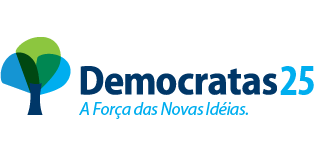 